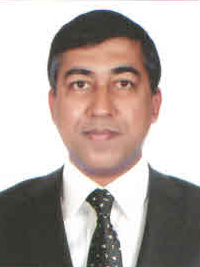 SHAJIUDDIN SHAJIUDDIN.352638@2freemail.com TRAVEL SUPERVISORTravel Operations ● Business Development ● Client Relationship ManagementDemonstrated record of achievement in conceiving & implementing ideas that have fuelled market presence and driven revenuePROFILE SUMMARYA committed professional with the experience of 23 years in Travel Operations, Client/ Customer Service, Business Development and OperationsEfficient in successfully developing and implementing short and long term strategies with related business plans to ensure sustainable growthProficient in effectively selling the full business proposition including high value-added services to customers by  effective travel packages and services to meet complex customer business requirementsSound exposure in developing and streamlining key processes to enhance operational effectiveness and meet operational goals within the cost, time and quality parametersWell-versed with travel operations including reservations, ticketing, fare construction, paper work, visa formalities, etc. and selling skills can be applied to opportunities across the business unitProficient in management skills in developing and implementing strategic plans to increase efficiency & effectiveness within a business Demonstrated ability in increasing revenue, new market development, strategy implementation to increase penetration & expanding market shareSkilled in involving on selected business deployment work streams and generate work stream specific deliverablesDirect experience in developing evidence-based strategies in multi-stakeholder environmentsPossessing excellent interpersonal, presentation, communication and negotiation skills and the ability to influence decisions Achievement oriented professional with excellent people management skills and an ability to manage change with easeCORE COMPETENCIES Managing the sales operations for promoting packages and accountable for increasing the sales growth Initiating and developing relationships with target organizations for business developmentIdentifying, qualifying and pursuing business opportunities through market surveysConducting competitor analysis by keeping abreast of market trends and competitor moves to achieve the market shareInteracting with customers; providing tailored consultative service as travel adviceAvailing the market information & personal network to develop marketing intelligence for generating leadsEnhancing and implementing marketing strategies to build consumer preference & sales volume through appropriate channelsAnalyzing marketing budgets periodically including manpower- planning initiatives & maintaining planned expensesBuilding and maintaining customer relation operation ensuring maximum customer satisfaction by providing timely clarification of queriesOrganizing training and providing motivation programs for personnel and channel partnersSupervising business development operations and increasing profitability and achieving business objectives within budgeted parameters0WORK EXPERIENCE	Global Travel Solutions, (Former -Zahran Falcon Travels, Dammam, SA) as Travel Supervisor 	Jun’11-June’17Global Aviation Services Pvt. Ltd., Hyderabad as Assistant Manager-Business Development 	Apr’09 – May’11FCM Travel Solutions, Hyderabad as Manager-Relations  					May’08–Mar’09Travel Corporation of India Pvt. Ltd., Hyderabad as Assistant Manager 			Mar’06 –Apr’08KEY RESULT AREASFormulating and achieving budgets, guest standards & ratings as per company guidelines and making improvementsResponsible for issuing payment forms to the local tour operators in each port and responsible for all accounting necessary for all toursArranging local transport for passenger ensuring they travel with ease and stay stress freeSupervising & managing operations pertaining to foreign exchange, hotel bookings, ticketing, passports, visas, etc.Preparing & maintaining cost sheet & itinerary and negotiating with airlines and foreign agents for better ratesAnalysing and implementing plans to drive channels for attaining sales targets, supplementing turnover and achieving desired targetsPlanning and designing travel packages for tourists and giving most suitable optionsWorking closely with customer service by interacting with clients, liaising with destination agents & coordinating with concerned departments for problem resolutionProviding assistance to the clients in determining their itineraries & travel plans, and offering them most competitive travel solutionsAttending & resolving passenger queries through latest available data in order to avoid any confusion in futureHandling recruiting, training & monitoring the performance of team members to ensure efficiency in sales operations and meeting of individual & group targetsACHIEVEMENTS ACROSS THE TENURESignificant contribution in providing services to Riyadh office, ten implants, Ladies section, Almidra, Dammam city office and all other branches Single handedly managed more than 35 staff members (5 Saudi nationals from Ladies section and two male Saudis) and ensuring highest standards of performanceSurpassed the targets set by management when working with a G.S.A.Strategically coordinated with agencies such as Jal International, SRACO Group, Mekamin, Alyamama, Almuhaidib, Weatherford, Saudi Paper, GCC, ENSCO, Aramco Retail, Zahoor Alreef, Saudi Electricity worth SAR 12 Million etc.Successfully introduced a premium selling concept to retail and corporate sector which generated more revenue to the companyRadically involved in managing an outlet worth more than SAR20 Million per monthInstrumental  in enhancing cash flow for the company and minimizing ADM’S Through Quality CheckResponsible for the profits of the company multifold through PLB carrier sales and directional sellingExtensively worked on HX segments thus reducing ADMProactively assisted management in setting up implants for new accountsEstablished and successfully maintained high service levels meeting up with SLA’SAttentively involved in organizing trainings which enhanced the skills of the team members, cross-selling and productivityReceived ample appreciation for commendable work from the client as well as the Line ManagerPREVIOUS EXPERIENCECarlsonwagonlit Travel, Hyderabad as Team Leader 						Dec’03 –Mar’06Orient Travels & Touring Agency, Dubai as Ticketing & Reservations (Branch In-charge) 	Jul’98 – Nov’03Travel Club, Hyderabad as Sales Manager 							Jul’95 – Jun’98Gulbarg Travels, Hyderabad as Sales Manager 						Jun’93 – Jun’95Radha World Travels, Hyderabad as Marketing Administrator 				Sep’92 – Jun’93India Travel Bureau Private Limited, Hyderabad as Reservation Officer 			Mar’90 – Aug’92CREDENTIALSEducationBachelors in Commerce from Osmania University								1990Diploma in Airlines & Travel Management from India International Trade Centre, Mumbai 			1989IT SkillsHands-on exposure in MS Office and Internet ApplicationsGained WORKING knowledge of Amadeus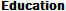 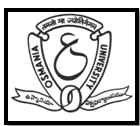 Professional TrainingsSales & Marketing Workshop conducted by Cathey PacificUAE Sales Certificate conducted by EmiratesBasic Fares & Ticketing Course conducted by Air IndiaPERSONAL PARTICULARDate of Birth: 		8th August 1964Language Known: 	English, Hindi, Urdu & Arabic